Муниципальное бюджетное дошкольное образовательное учреждение «Детский сад № 6»«Реализация здоровьесберегающих технологий в работе с детьми дошкольного возраста посредством применения нестандартного оборудования»                        Подготовили: воспитатели Мишарина Алла Евгеньевна                                                                       Ширяева Елена Леонидовна                                  г. Красновишерск  2019 г.«Реализация здоровьесберегающих технологий в работе с детьми дошкольного возраста посредством применения нестандартного оборудования»Использование здоровьесберегающих технологий в образовательном процессе для меня очень актуальна. Безопасность и здоровый образ жизни – это не сумма усвоенных знаний, а стиль жизни, адекватное поведение в различных ситуациях. Наша задача - всё, чему мы учим детей, они должны уметь применять в реальной жизни, на практике.Важным направлением в формировании у детей основ здорового образа жизни является правильно организованная предметно-развивающая и двигательная  среда. Она должна носить развивающий характер, быть разнообразной, динамичной, трансформируемой, полифункциональной.В своей работе, мы используем новый современный подход к системе оздоровления и развития детей, в частности, применение следующих эффективных здоровьесберегающих технологий, обеспечивающих сохранение, укрепление и коррекцию здоровья дошкольников:- дыхательная гимнастика;- пальчиковая гимнастика;- физкультминутки;- бодрящая гимнастика после сна;- адаптация;- релаксация, психогимнастика;- точечный массаж ( профилактика простудных заболеваний);- профилактика и коррекция плоскостопия;- гимнастика для глаз (профилактика нарушения зрения);- физкультурные занятия;- утренняя гимнастика (разные варианты);- артикуляционная гимнастика;- самостоятельная двигательная активность;- подвижные игры;- прогулки;- досуги и развлечения;- дни здоровья;- работа с родителями.Все формы оздоровления носят развивающий характер, способствуют формированию здорового образа жизни детей, воспитывают бережное отношение к своему организму, обеспечивают своевременное развитие жизненно необходимых двигательных навыков, способностей, а так же психических и физических качеств ребенка.Реализуя здоровьесберегающие технологи, в работе с детьми мы применяем нестандартное оборудование, изготовленное своими руками, ведь новое спортивное оборудование - это всегда дополнительный стимул активации физкультурно-оздоровительной работы. На эффективность проведения занятий влияет качественная и глубоко продуманная предварительная работа по подготовке всех необходимых пособий и инвентаря, которые помогут проводить комплекс живо, эмоционально, интересно.Массажные дорожкиЦель: профилактика плоскостопия у детейИспользование: гимнастика после сна, на физкультурных занятиях, в свободное времяОписание: тканевая дорожка с пришитыми пластмассовыми пробками; массажная пластиковая дорожка с пришитыми фломастерами, карандашами.Использовать для массажа ступней, ходьба с целью профилактики плоскостопия. Точечный массаж ступней ног.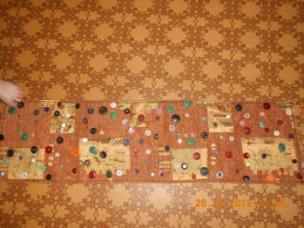 Массажные коврикиЦель: профилактика плоскостопия у детейИспользование: гимнастика после сна, на физкультурных занятиях, в свободное время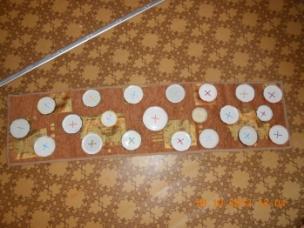 "Следы", "Ладошки"Материал: линолеумЦель: профилактика плоскостопия у детейИспользование: использовать для ходьбы с целью профилактики плоскостопия и закрепления основных цветов.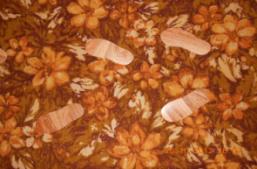 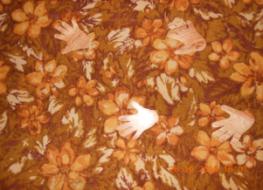 "Змейка"Материал: формы  от киндер-сюрпризовЦель: Развитие мышц туловища, координации движений, ловкостиФормирование навыков самоконтроля, внимания.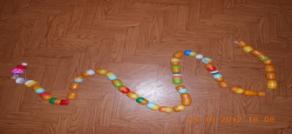 "Бильбоке"Цель: Развитие глазомера, координации движений, быстроты реакции, внимания, ловкости рук. Воспитание волевых качеств, Формирование умения регулировать и координировать движения, навыков самоконтроля.Материал: верхняя часть пластиковых бутылок, крышка, верёвочка.Использование: игры «Кто самый ловкий?», «Попади в цель», игры соревновательного характера.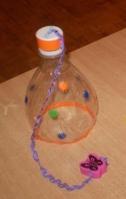 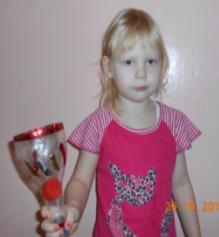 "Моталки"Цель: развитие координации,мелкой моторики рук, глазомера и ловкости. Материал: изготовлено из деревянных палочек и тесьмы.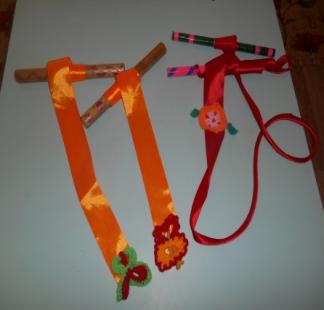 "Гантели" Цель: развития силовых навыков. Материал: изготовлены из пластиковых бутылок, цветного скотча и песка (или другого материала для их наполнения). 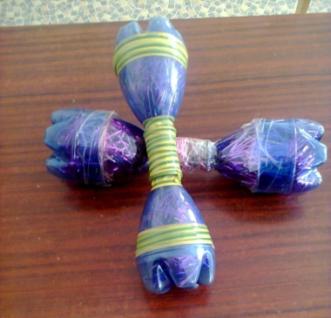 "Спортивный кубик"Пособие изготовлено из картона, бумаги с силуэтами человека, выполняющего различные упражнения.Предназначено для использования в самостоятельной игровой деятельности, организованной образовательной деятельности, для работы дома с родителями. Способствует укреплению мышц тела, развитию общеразвивающих упражнений, внимания, координации движений, быстроты реакции.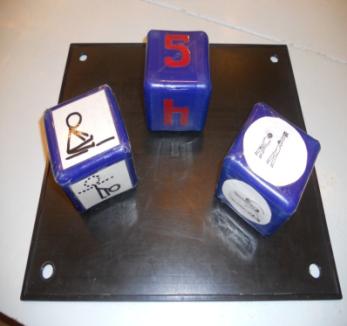 "Ходунки"Цель: выполнения основных видов движения, для развития координации движения, для самостоятельной игровой деятельности. Материал: деревянные бруски, бельевая веревка.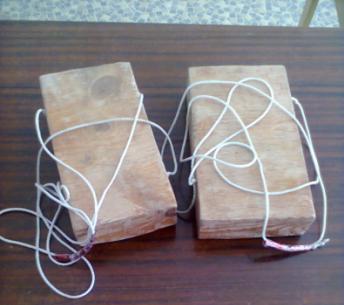 "Разноцветные мячики"Материал: пластиковые мячики из цветных ниток, наполненные ватой, полиэтиленовыми кульками.Цель: Развитие метательных навыков с разного расстояния и из разных положений, двигательной активности, ловкости движений.Использование: метание в цель, для ОРУ, подвижных игр, массаж и самомассаж.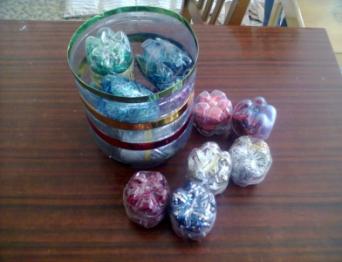 "Тоннель"Цель: выполнении основных видов движения, в сюжетно-ролевых играх.    Материал:  2алюминиевых обруча и плотной ткани.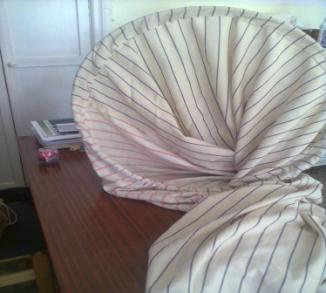 "Цветные ленточки"(султанчики)Цель: развитие двигательной активности, ловкости движений.Материал: цветные ленточки: полоски ткани, сделанные из атласных лент; косички: цветные шнурки заплетены в косичку, концы зафиксированы.Использование: метание в цель, для ОРУ, подвижных игр.Игра «Ловишки с хвостиками»: ведущий «ловишка» догоняет игрока и забирает у него хвостик-косичку (ленту), прикреплённую сзади на спине игрока (за пояс).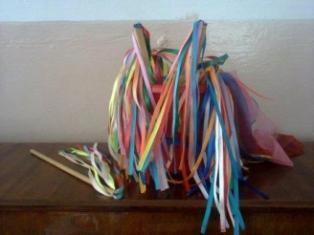 Массажные кругиМатериал: клеенка, горох, бобы, комешкиЦель: профилактика плоскостопия.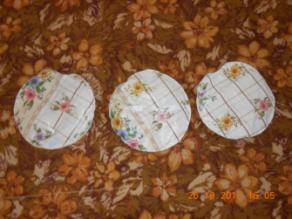 "Массажер"Материал: формы от киндер-сюрпризов, пластиковые трубки, шнурЦель: укрепление мышц спины, рук, ног.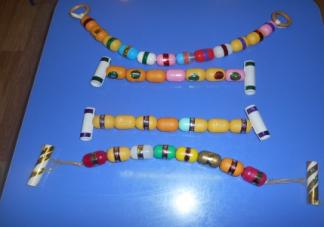 "Цветные веревочки"Материал: разноцветные ленточкиЦель: развитие двигательной активности, ловкости движений, умение различать цвета.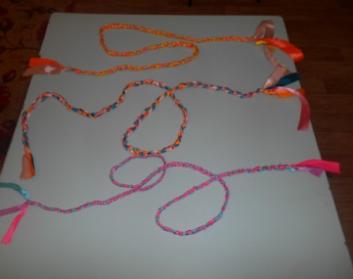 "Разноцветные ленточки"Цель: развитие двигательной активности, ловкости движений.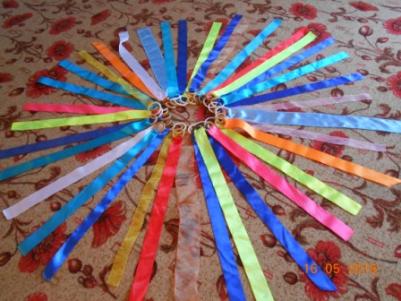 